Educating Young People Who Will Be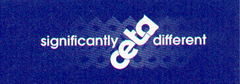 Significantly DifferentCredits: FourYou should answer all questions in this booklet.If you need more space for any answer, use the page(s) provided at the back of this booklet and clearly number the question.Check that this booklet has pages 1 – 11 in the correct order and that none of these pages is blank.YOU MUST HAND THIS BOOKLET TO THE SUPERVISOR AT THE END OF THE EXAMINATIONQuestion ONEExplain how Lucy’s desire to join the environment group is affected by her limited means. Refer to scarcity, choice and opportunity cost in your answer.Explain the conflict that would arise out of Lucy’s desire to satisfy her values of the environment and being active and healthy. Ensure you include a definition of values in your answer.Fully explain TWO possible compromises that Lucy could make to resolve the conflict you identified in question (b) above.Question TWOComplete a fully labelled demand curve from the information below.On the graph above show the effect of a decrease in the price of sushi from $5 to $4 per four pack. Fully label any changes.Use the law of demand to fully explain the change in Lucy’s consumption of sushi when the price falls from $5 to $4. In your answer, include reasons why her consumption changes.Fully explain TWO flow-on effects that the fall in the price of sushi could have for LucyQuestion THREEExplain the economic relationship between sushi and soup for Lucy.On the graph below show the effect of a decrease in the price of soup on Lucy’s demand for sushi.Lucy’s Monthly Demand for SushiFully explain the effect of the decrease in the price of soup on Lucy’s monthly demand for sushi.Fully explain ONE possible flow-on effect of this change for LucyQUESTION FOURDiscuss how Lucy’s job has affected her demand for both instant coffee and café bought coffee. In your answer:use economic terms to fully explain the types of goods that instant coffee and café bought coffee are for Lucyexplain how Lucy’s job has impacted on her demand for these goodsFully explain ONE possible flow-on effect of this change for LucyAdditional templates if a mistake has been made in the paperLevel 1 Economics, 201790983   Demonstrate understanding of consumer choices, using scarcity and/or demandAchievementAchievement with MeritAchievement with ExcellenceDemonstrate understanding of consumer choices, using scarcity and/or demand.Demonstrate in-depth understanding of consumer choices, using scarcity and/or demand.Demonstrate comprehensive understanding of consumer choices, using scarcity and/or demand.TotalTotalAssessors use onlyAssessors use onlyAssessor use onlyLucy is a second-year law student at the local university. In addition to studying for her law degree, Lucy has a part-time job as a waitress in a restaurant three nights a week. Lucy likes to keep fit and stay active so she plays netball. This involves jogging, practice two nights per week and a game on Saturday mornings. Lucy would like to join the university’s environment group as she is passionate about environmental issues. The environment group has a meeting on Wednesday nights and they help clean up the city’s waterways on a Saturday morning.Assessor use onlyAssessor use onlyLucy likes to eat sushi for lunch. The university café sells sushi in packs of four. Her demand for sushi from the café is illustrated in the table below.Lucy’s monthly demand for sushi (four pack)Lucy’s monthly demand for sushi (four pack)Price ($)Quantity3.00163.50144.00124.50105.0065.502Title:Assessor use onlyAssessor use onlyAs well as sushi, Lucy also enjoys soup as a choice for her lunch, and likes a roll to go with her soup. The university café sells soup and rolls separately.Assessor use onlyAssessor use onlyIt is now six years later. Lucy has graduated and has a well-paying job at a city law firm. At university she never went to cafes, instead she used to drink instant coffee at home. Now that she is working she tends to buy most of her coffee from cafés.Assessor use onlyAssessor use onlyTitle:Assessor use onlyExtra paper for continuation of answers if required.Clearly number the questionExtra paper for continuation of answers if required.Clearly number the questionQuestionNumber